Anmeldeformular Spielgruppe                              Bäärehööli & Bäärewald                        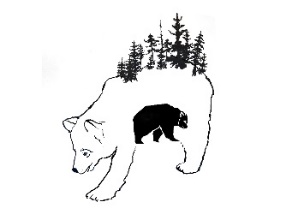 Schuljahr 2024/2025                      Herzlich willkommen im Spielgruppenverein Trüllikon.Indoorspielgruppe:	      Mittwoch: Waldspielgruppe:	      Freitag   Die Spielgruppe findet morgens von 8.45 Uhr bis 11.15 Uhr statt. Wir gewähren einen Rabatt auf einen zweiten Spielgruppentag.Kosten (halbjährlich): Bäärehööli heimische Kinder Fr. 380.- externe Kinder Fr. 420.-			   Bäärewald heimische Kinder Fr. 380.- externe Kinder Fr. 420.-			   Mitgliederbeitrag:                    Fr. 20.- Vorname und Nachname des Kindes ...................................................................Geburtsdatum des Kindes: ...................................................................................Vorname und Nachname der Eltern: ....................................................................…………………………………………………………………………………………....Strasse/ Nr.: .........................................................................................................PLZ / Ort: .............................................................................................................Telefon und Mobil: ...............................................................................................E-Mail-Eltern: ........................................................................................................Wichtige Informationen für die Leiterinnen (Allergien, Herzfehler, Krankheiten, ...)
..............................................................................................................................Jedes Kind muss eine private Unfall- und Haftpflichtversicherung haben.Die Anmeldungen bitte an Nina Gutherz, Schlossgasse 15, 8466 Trüllikon. Bei Fragen melden sie sich bitte unter Tel: 052/672`20`57. Die schriftlichen Anmeldungen werden nach ihrem zeitlichen Eingang berücksichtigt. Die Spielgruppe wird bei mindestens 6 Kindern, maximal 10 Kindern durchgeführt. Wir sind sehr bemüht, allen Wünschen und Bedürfnissen gerecht zu werden. Der/ Die unterzeichnende gesetzliche Vertreter(in) meldet sein/ ihr Kind in die Spielgruppe Bäärehööli / Bäärewald an.Datum: ..............................  Unterschrift: .........................................…..…										